Gulfjobseeker.com CV No: 1304094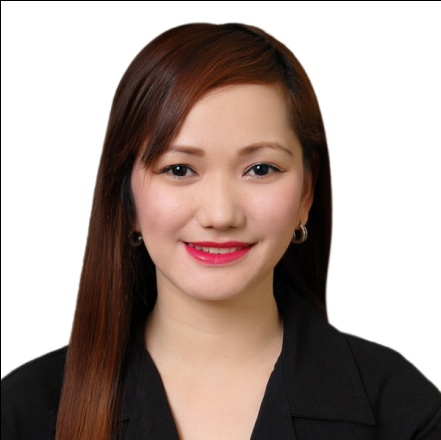 Mobile +971505905010 / +971504753686 To get contact details of this candidatesSubmit request through Feedback Linkhttp://www.gulfjobseeker.com/feedback/submit_fb.phpObjectives	Seeking a challenging opportunity where I will be able to utilize my strong organizational skills, educational background, and ability to work well with people, which will allow me to grow personally and professionally. I am self-motivated  and able to work both independently and as collaborative team member.SKILLSSales Management                                  Can occupied of other position if needed                 Sales Marketing                                      Time ManagingCommunication skills                             PlanningComputer LiterateWORK EXPERIENCEAugust 2013-February 2014	     Informatics Institute     						     Makati City				     Career ConsultantAssist our clients in identifying personal goalsSaturate new companies in designated areaHandled all telephone call Retail or Company to take our computer training.Assist our clients during training.April 2011-June 2013              Tala Resort Hotel and Restaurant      Rizal, Laguna                                                      Receptionist/WaitressInform visiting guests about availability of rooms.Greet customers and answer their queriesAllot rooms and check the identity of the person through valid identity proofs	Maintain records of guests and visitors coming in and going out of the hotelOffer guests something to drink as per the availability of the resourcesAssist customer inquiry who wants to do their wedding or birthday reception in our placeSet up Balloons Decoration Act as a waitressFebruary 2010-March 2011       HBC Inc.      San Pablo City                                                     Beauty Exclusive Sales Assistant / Cashierfriendly service by actively seeking out customers to assess their needs and provide assistance.Process the cash payment, check payment, and credit cards transactions. Promoting/Endorsing productPart of the job is promoting the promo or products on sale.August 2005-December 2010     Zecilia Fashion Boutique      			  	     San Pablo City, Laguna                                                     ProprietressManage all transaction and conducting  inventoryHands on in buying good quality clothesAssist the customer and give them  item that fit to themHandle all customers complaintsDecember 2004-June 2005        ANGEL AND SNOWFLAKES KRAFT AND                                                      INDUSTRIES				     Marcelo Green Village Paranaque City				     SecretaryKeeps records of both office and warehouse expensesGenerates monthly, daily and piece rate payrollChecking all the products before pull-outsDeals customer in new product presentation.June  2004-December 2004          PILIPINAS MAKRO                                                       South Super Highway Sucat, Muntinlupa                                                       CRA / TelemarketerMajor duties were assisting bulk buyers in giving them discounts based on store promotions Responsible in encoding data for Price surveys. Act As CRA / TelemarketerSeptember 2003- February 2004    SM LUCENA					         Lucena City						                     CashierProcess the cash payment, check payment, and credit cards transactions. Promoting/Endorsing productPart of the job is promoting the promo or products on sale.EDUCATIONAL ATTAINMENT	College	: 	Laguna College       	  		            San Pablo City				Bachelor of Science in Commerce 				1999-2003	High School	: 	Talangan National High School				Nagcarlan, Laguna				1995-1999	Elementary	:	 Talangan Elementary School				 Nagcarlan, Laguna				1989-1995SEMINARS ATTENDEDSeptember 7, 2013      Image Enhancement Seminar			 INFORMATICS INSTITUTE			 Makati CitySeptember 14, 2013    Excellent Customer Service Seminar			 INFORMATICS INSTITUTE 			 Makati CityMarch 13, 2012           Setting-up a Balloons and Party Needs Business
                              	 BUSINESSCOACH, INC. Quality Business Training                                                                   .                       	 Club Filipino, Greenhills, San Juan City, Metro Manila                                      Management Seminar Villa Escudero Plantation                                       and  Resort
                                      San Pablo City, Laguna                                      On-the-job- training / PCI Leasing and Finance
                                      Rizal Avenue San Pablo City, LagunaPERSONAL DATAAge		  :    32 yrs old                            Sex	              :     FemaleDate of Birth	  :    Jan. 24, 1982                       Civil Status    :     Married          Height		  :    5’1                                       Weight		  :   43 kls.                                  